BEWERBUNG[Job Bezeichnung]Inserat-Referenz-Nummer: [Nummer]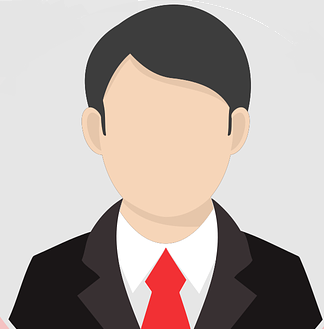 [Vorname] [Nachname][Strasse] [Hausnummer][PLZ] [Ort] Tel: 	[Rufnummer Fixnet]Mobile: [Rufnummer Mobile]E-Mail: 	[Mail-Adresse]